Pragmatische systematische vragenlijstDeze systematische vragenlijst is aangepast naar het werk van Linda Burkhart – zie www.lburkhart.com  voor meer informatie – en door Modem vertaald naar het Nederlands.De vragenlijst is ontworpen om hardop voorgelezen te worden door de communicatie-partner.  Wanneer je als gebruiker de vragenlijst gebruikt om te communiceren en de optie hoort die je wil communiceren, geef je op de een of andere manier "ja" aan. Probeer als communicatiepartner de opties met een neutrale stem voor te lezen.  Wanneer een optie is geselecteerd, kunt u het woord of de woordgroep herhalen met een levendigere stem.  Voorbeelden hiervan zie je in de onderstaande Engelstalige video's. Begin met het personaliseren van de woordenschat op de vragenlijst.  Het is het makkelijkste om de huidige structuur te behouden, maar alles is aanpasbaar.Lamineer de kaart om deze te beschermen tegen vuil en kreuken. Als alternatief kan je de vragenlijst afdrukken op scheurbestendig  of  waterdicht papier.De vragenlijst verwijst naar een letterkaart. Wijzig dit eventueel door een ander communicatiehulpmiddel. Je kan op de YouTube-pagina van het ACE Centre (www.youtube.com/acecentre) Engelstalige video's van communicatieboeken bekijken die werken op basis van vergelijkbare principes als deze vragenlijst.  Je kan ook onderstaande codes scannen om er direct naartoe te gaan:
Een groot aanbod Engelstalige, alternatieve niet-technologische (op papier) communicatiehulpmiddelen is beschikbaar op www.acecentre.org.uk.  Bezoek ook de website voor meer informatie over de ontwikkeling, het gebruik en ondersteuning van communicatiehulpmiddelen. Lees de keuzes bovenaan: Wilt u __, __, __? Volg de ‘ja’ en ‘nee’ pijlen. Herhaal na een selectie telkens hoe jij de boodschap tot nu toe begrijpt. Vraag om bevestiging en reageer vervolgens op de boodschap. Ruben deelt een bijzonder moment: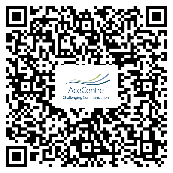 Een demonstratie van modelleren met een auditief scanboek: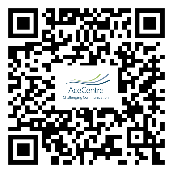 